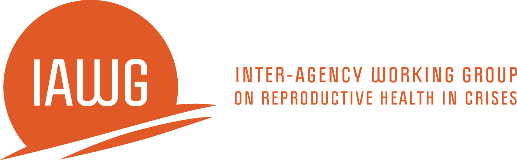 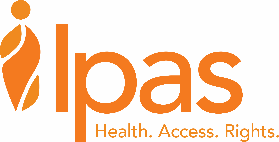 Uterine Evacuation in Crisis Settings Using Manual Vacuum Aspiration Master List of Handouts/ResourcesIpas Woman-Centered, Comprehensive Abortion Care Trainer’s Manual (2nd ed.)Ipas Woman-Centered, Comprehensive Abortion Care Reference Manual (2nd ed.)MVA Refresher Course PowerPoint Presentation Sample Refresher Course AgendaCourse ObjectivesKnowledge Pre-test6a. Answer Key for Knowledge Pre-test/Post-testComfort Continuum StatementsUterine Evacuation Treatment Options Charts8a. PAC Treatment Options ChartAdvantages/Disadvantages of Medical Intervention Versus Vacuum Aspiration ChartTraining tips for using pelvic models in manual vacuum aspiration (MVA) clinical training Tips for Using the Ipas MVA PlusProcessing the Ipas Instruments Video Instrument Processing Skills ChecklistManual Vacuum Aspiration Technique Using the Ipas MVA Plus Aspirator and Ipas EasyGrip Cannulae VideoUterine Evacuation Procedure with Ipas MVA Plus Skills ChecklistPharmacological Approaches to Pain Management During MVAPain Management Plan Case Studies HandoutDischarge Information SheetPost Procedure Care Skills ChecklistFollow-up Care Skills ChecklistContraceptive Services Skills ChecklistSpecial contraceptive counseling considerationsManagement of Complications (CAC) Skills Checklist23a. Management of Complications (PAC) Skills Checklist Monitoring Abortion-Related ServicesCOPE for Comprehensive Abortion Care: A Toolbook to Accompany the COPE Handbook Monitoring Abortion-Related Services WorksheetExamples of Abortion Services Monitoringwww.mvacalculator.orgCourse EvaluationKnowledge Post-testCertificate of Completion 